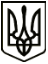 УкраїнаМЕНСЬКА МІСЬКА РАДАЧернігівська областьРОЗПОРЯДЖЕННЯ Від 30 серпня 2021 року 	  № 299Про внесення змін до загального фонду бюджету Менської міської територіальної громади на 2021 рікВідповідно до положень Бюджетного кодексу України, ст. 26 Закону України «Про місцеве самоврядування в Україні», рішення 2 сесії Менської міської ради 8 скликання від 23 грудня 2020 року № 62 «Про бюджет Менської міської територіальної громади на 2021 рік»:Внести зміни до помісячного розпису видатків загального фонду відділу культури Менської міської ради по забезпеченню діяльності бібліотек, а саме: зменшити кошторисні призначення для виплати заробітної плати в жовтні місяці на суму 16000,00 грн., в листопаді місяці на суму 20000,00 грн., в грудні на суму 20000,00 грн.;збільшити кошторисні призначення за вказаним напрямком в серпні місяці на суму 40000,00 грн. зменшити кошторисні призначення для нарахувань на оплату праці в вересні місяці на суму 4000,00 грн., в жовтні на 5000,00 грн., в листопаді місяці на суму 5000,00 грн., в грудні на суму 5000,00 грн.;збільшити кошторисні призначення за вказаним напрямком в серпні місяці на суму 35000,00 грн. (КПКВК 1014030 КЕКВ 2111, 2120).2. Внести зміни до річного розпису видатків загального фонду відділу культури Менської міської ради по забезпеченню діяльності музеїв i виставок, а саме: -	зменшити кошторисні призначення для виплати заробітної плати в серпні місяці на суму 8000,00 грн.;-	збільшити кошторисні призначення для нарахувань на оплату праці в серпні місяці на суму 8000,00 грн.  (КПКВК 1014040 КЕКВ 2111-8000,00 грн., КЕКВ 2120 +8000,00 грн.).3. Внести зміни до річного розпису видатків загального фонду відділу культури Менської міської ради по забезпеченню діяльності палаців i будинків культури, клубів, центрів дозвілля та iнших клубних закладів, а саме: -	зменшити кошторисні призначення для виплати заробітної плати в серпні місяці на суму 22000,00 грн.;-	збільшити кошторисні призначення для нарахувань на оплату праці в серпні місяці на суму 22000,00 грн.  (КПКВК 1014060 КЕКВ 2111 -22000,00 грн., КЕКВ 2120 +22000,00 грн.).4. Внести зміни до річного розпису видатків загального фонду відділу культури Менської міської ради по інших заходах в галузі культури і мистецтва, а саме: - зменшити кошторисні призначення для оплати послуг, крім комунальних на суму 150000,00 грн., - збільшити кошторисні призначення для придбання предметів, матеріалів, обладнання та інвентарю на суму 150000,00 грн. (оплата за матеріали до проведення заходів, приурочених до Дня Незалежності України та БОГАТИР-FEST)(КПКВК 1014082 КЕКВ 2240 -150000 грн., КЕКВ 2210 +150000,00 грн.).5. Внести зміни до річного розпису видатків загального фонду по забезпеченню діяльності палаців i будинків культури, клубів, центрів дозвілля та iнших клубних закладів, а саме: -	зменшити кошторисні призначення для придбання предметів, матеріалів, обладнання та інвентарю суму 100000,00 грн.;-	збільшити кошторисні призначення для оплати послуг, крім комунальних на суму 100000,00 грн.  (КПКВК 1014060 КЕКВ 2210 –100000,00 грн., КЕКВ 2240 +100000,00 грн.).6. Контроль за виконанням розпорядження покласти на начальника фінансового управління Менської міської ради А.П.Нерослик.Міський голова                                                                  	 Г.А.Примаков